                       PBR VISVODAYA INSTITUTE OF TECHNOLOGY & SCIENCE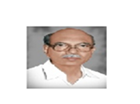 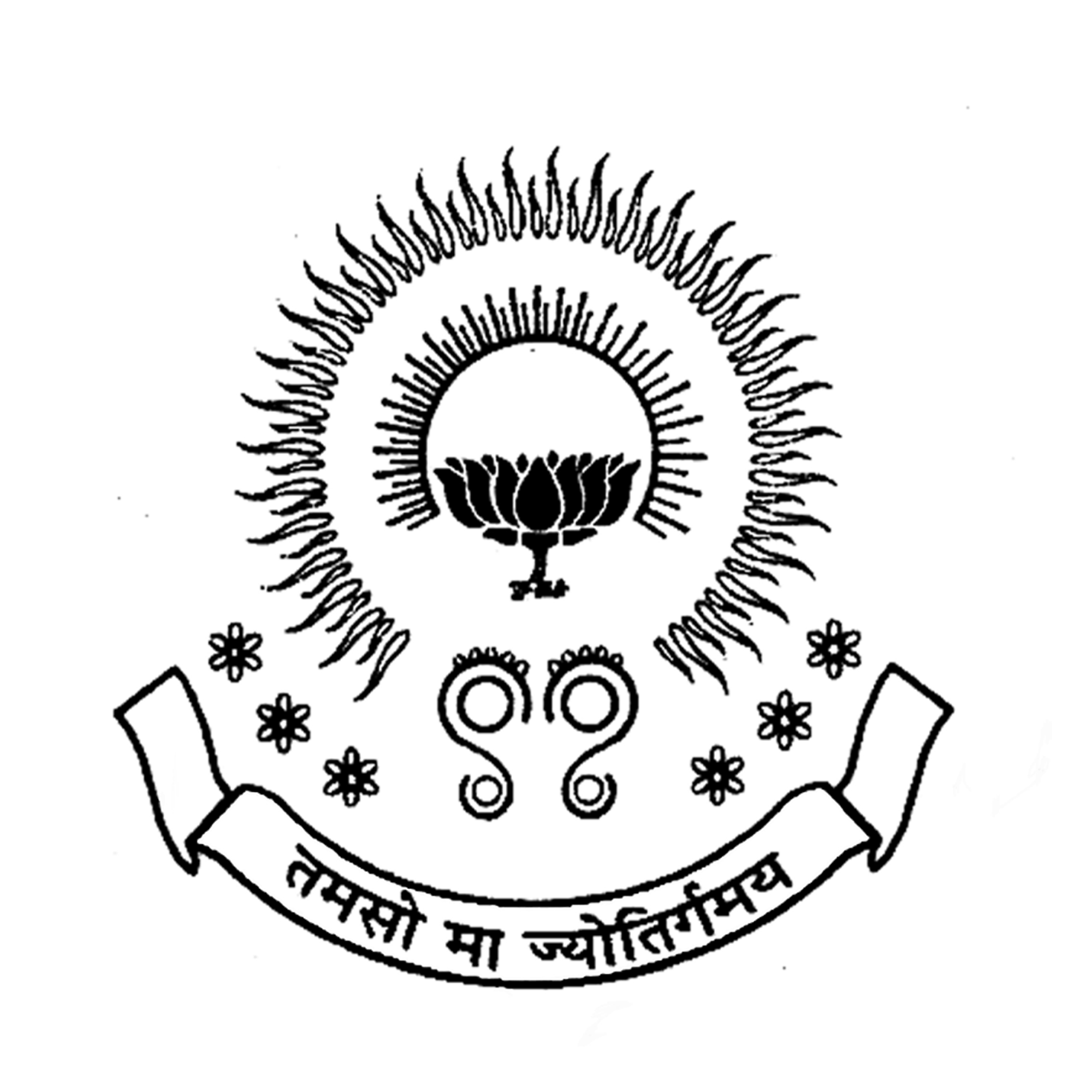  KAVALI(Affiliated to J.N.T.U.A., Anantapuram and Approved by AICTE, New Delhi)ALUMNI ASSOCIATION  CELLMinutes of Meeting                                                                                                                                 Date: 30-12-2021Opening:The regular meeting was conducted by the coordinator of Alumni Association Cell  at 4.00 PM on 28-12-2021 through online via https://meet.google.com/cvz-seky-dafDetails:PBRVITS ALUMNI MEET-2021
Tuesday, December 28 · 4:00 – 6:00pm
Google Meet joining info
Video call link:https://meet.google.com/cvz-seky-dafTotal 235 alumni attended the meet from various outstations, companies and with different profiles. In response, few of the alumni shared their experience as well as interesting moments of campus life to the audience.Discussions  Applied for Alumni society registration.Discussed about Higher educations.Training sessions for Fresher graduates to introduce them to Industrial sector.CoordinatorAlumni Association Cell  